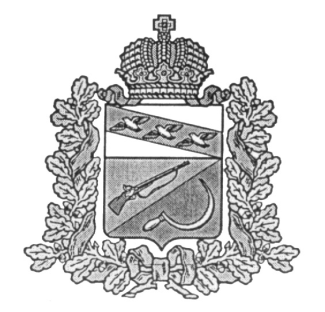 АДМИНИСТРАЦИЯТИТОВСКОГО СЕЛЬСОВЕТАЩИГРОВСКОГО РАЙОНА КУРСКОЙ ОБЛАСТИП О С Т А Н О В Л Е Н И ЕОт 12 ноября 2021 года        № 60 О мерах по обеспечению безопасности населения на водных объектах Титовского сельсоветав осенне-зимний период 2021-2022 гг.        В соответствии с распоряжением Администрации Курской области от 03.08.2021 года №443-ра «О мерах по обеспечению безопасности населения на водных объектах Курской области в осенне-зимний период 2021-2022 гг.», в целях обеспечения безопасности населения Титовского сельсовета  в осенне-зимний период 2021-2022 гг. и в связи с предстоящим началом ледостава и подледного лова, Администрация Титовского сельсовета                                                   Постановляет: 1. Обеспечить проведение широкой информационной компании среди различных категорий граждан населения, направленной на предотвращение гибели людей на водных объектах Титовского сельсовета  в осенне-зимний период 2021-2022 гг.. 1.2. Утвердить план мероприятий по безопасности людей на водных объектах Титовского сельсовета на период 2021-2022 гг. 1.3. Организовать проведение рейдов (патрулирований) в местах массового выхода людей на лед в осенне-зимний период 2021-2022 гг., в пределах предоставленных полномочий усилить контроль за обеспечением безопасности населения на водных объектах Титовского сельсовета. 1.4.Взять на контроль места выхода людей на лед (неорганизованные переправы и места подледного лова).2. Рекомендовать   руководству Титовского филиала Защитенской среднейобщеобразовательной школы :2.1. Обеспечить на уроках ОБЖ, классных часах, изучение с учащимися правил поведения на воде в осенне-зимний период.2.2. Усилить контроль за обеспечением безопасности учащихся на водных объектах в осенне-зимний период. 3. Контроль за исполнением данного постановления оставляю за собой.4. Постановление вступает в силу со дня его подписания.Глава Титовского сельсовета                         С.Г.СкулковПриложение К постановлению администрации Титовского сельсоветаот «12» ноября 2021 года № 60 Планмероприятий по обеспечения безопасности людей на водных объектах в Титовском сельсовете на 2022 год п/п Содержание мероприятий Содержание мероприятий Срок исполнения Срок исполнения Ответственные исполнители Ответственные исполнители I. Нормативные правовые и планирующие документы, разрабатываемые в целях реализации мероприятий по обеспечению безопасности людей на водных объектах Щигровского района Курской области I. Нормативные правовые и планирующие документы, разрабатываемые в целях реализации мероприятий по обеспечению безопасности людей на водных объектах Щигровского района Курской области I. Нормативные правовые и планирующие документы, разрабатываемые в целях реализации мероприятий по обеспечению безопасности людей на водных объектах Щигровского района Курской области I. Нормативные правовые и планирующие документы, разрабатываемые в целях реализации мероприятий по обеспечению безопасности людей на водных объектах Щигровского района Курской области I. Нормативные правовые и планирующие документы, разрабатываемые в целях реализации мероприятий по обеспечению безопасности людей на водных объектах Щигровского района Курской области I. Нормативные правовые и планирующие документы, разрабатываемые в целях реализации мероприятий по обеспечению безопасности людей на водных объектах Щигровского района Курской области I. Нормативные правовые и планирующие документы, разрабатываемые в целях реализации мероприятий по обеспечению безопасности людей на водных объектах Щигровского района Курской области 1. Разработка муниципального плана мероприятий по обеспечению безопасности людей на водных объектах на 2022 год Разработка муниципального плана мероприятий по обеспечению безопасности людей на водных объектах на 2022 год ноябрь2021 г. ноябрь2021 г. Администрация Администрация 2. Разработка постановления о мерах по обеспечению безопасности людей на водных объектах в весенне-летний период 2022 года Разработка постановления о мерах по обеспечению безопасности людей на водных объектах в весенне-летний период 2022 года Март 2022 г. Март 2022 г. Администрация Администрация 3. Разработка постановления о мерах по обеспечению безопасности людей на водных объектах в осенне-зимний период 2022-2023 годов Разработка постановления о мерах по обеспечению безопасности людей на водных объектах в осенне-зимний период 2022-2023 годов Август-сентябрь 2022 г. Август-сентябрь 2022 г. Администрация Администрация 4. Совершенствование нормативной правовой базы в сфере обеспечения безопасности людей на водных объектах Совершенствование нормативной правовой базы в сфере обеспечения безопасности людей на водных объектах В течение 2022 г. В течение 2022 г. Администрация Администрация II. Профилактическая работа среди населения в целях предупреждения аварийности маломерных судов, снижения гибели итравматизма людей на водных объектах Титовского сельсоветаII. Профилактическая работа среди населения в целях предупреждения аварийности маломерных судов, снижения гибели итравматизма людей на водных объектах Титовского сельсоветаII. Профилактическая работа среди населения в целях предупреждения аварийности маломерных судов, снижения гибели итравматизма людей на водных объектах Титовского сельсоветаII. Профилактическая работа среди населения в целях предупреждения аварийности маломерных судов, снижения гибели итравматизма людей на водных объектах Титовского сельсоветаII. Профилактическая работа среди населения в целях предупреждения аварийности маломерных судов, снижения гибели итравматизма людей на водных объектах Титовского сельсоветаII. Профилактическая работа среди населения в целях предупреждения аварийности маломерных судов, снижения гибели итравматизма людей на водных объектах Титовского сельсоветаII. Профилактическая работа среди населения в целях предупреждения аварийности маломерных судов, снижения гибели итравматизма людей на водных объектах Титовского сельсоветаII. Профилактическая работа среди населения в целях предупреждения аварийности маломерных судов, снижения гибели итравматизма людей на водных объектах Титовского сельсовета1. 1. Информирование населения в средствах массовой информации о соблюдении мер безопасности на водных объектах в период ледостава, ледохода, весеннего половодья и купального сезона Информирование населения в средствах массовой информации о соблюдении мер безопасности на водных объектах в период ледостава, ледохода, весеннего половодья и купального сезона Январь - март, ноябрь - декабрь, апрель - октябрь 2022 г. Январь - март, ноябрь - декабрь, апрель - октябрь 2022 г. Администрация и другие водопользователи Администрация и другие водопользователи 2. 2. Организация информирования учащихся и их родителей (представителей), в том числе с применением дистанционных технологий, о необходимости соблюдения мер безопасности при нахождении на водном объекте, недопустимости нахождения несовершеннолетних на водных объектах без сопровождения взрослых Организация информирования учащихся и их родителей (представителей), в том числе с применением дистанционных технологий, о необходимости соблюдения мер безопасности при нахождении на водном объекте, недопустимости нахождения несовершеннолетних на водных объектах без сопровождения взрослых Апрель - сентябрь, ноябрь - декабрь 2022 г. Апрель - сентябрь, ноябрь - декабрь 2022 г. Администрация сельсовета,Администрация школы Администрация сельсовета,Администрация школы 3. 3. Организация обучения правилам поведения на воде в рамках учебной программы курса «Основы безопасности жизнедеятельности», при проведении внеклассных мероприятий, а также в период летней оздоровительной кампании Организация обучения правилам поведения на воде в рамках учебной программы курса «Основы безопасности жизнедеятельности», при проведении внеклассных мероприятий, а также в период летней оздоровительной кампании Март - апрель, июнь - август 2022 г. Март - апрель, июнь - август 2022 г. Администрация сельсовета,Администрация школыСДКАдминистрация сельсовета,Администрация школыСДК4. 4. Участие в проведении месячника безопасности людей на водных объектах Участие в проведении месячника безопасности людей на водных объектах Июнь 2022 г. Июнь 2022 г. Администрация сельсовета,Администрация школыСДКАдминистрация сельсовета,Администрация школыСДК5. 5. Организация и проведение профилактических мероприятий Организация и проведение профилактических мероприятий Июнь - август 2022 г. Июнь - август 2022 г. Администрация сельсовета,Администрация школыАдминистрация сельсовета,Администрация школы6. 6. Организация и проведение месячника безопасности людей на водных объектах в осенне-зимний период Организация и проведение месячника безопасности людей на водных объектах в осенне-зимний период Ноябрь - декабрь 2022 г. Ноябрь - декабрь 2022 г. Администрация сельсовета,Администрация школы (по согласованию) Администрация сельсовета,Администрация школы (по согласованию) III. Организация и осуществление взаимодействия в области обеспечения безопасности людей на водных объектах с органами государственного надзора, органами местного самоуправления, общественными организациями и водопользователями,осуществляющими деятельность на водных объектахIII. Организация и осуществление взаимодействия в области обеспечения безопасности людей на водных объектах с органами государственного надзора, органами местного самоуправления, общественными организациями и водопользователями,осуществляющими деятельность на водных объектахIII. Организация и осуществление взаимодействия в области обеспечения безопасности людей на водных объектах с органами государственного надзора, органами местного самоуправления, общественными организациями и водопользователями,осуществляющими деятельность на водных объектахIII. Организация и осуществление взаимодействия в области обеспечения безопасности людей на водных объектах с органами государственного надзора, органами местного самоуправления, общественными организациями и водопользователями,осуществляющими деятельность на водных объектахIII. Организация и осуществление взаимодействия в области обеспечения безопасности людей на водных объектах с органами государственного надзора, органами местного самоуправления, общественными организациями и водопользователями,осуществляющими деятельность на водных объектахIII. Организация и осуществление взаимодействия в области обеспечения безопасности людей на водных объектах с органами государственного надзора, органами местного самоуправления, общественными организациями и водопользователями,осуществляющими деятельность на водных объектахIII. Организация и осуществление взаимодействия в области обеспечения безопасности людей на водных объектах с органами государственного надзора, органами местного самоуправления, общественными организациями и водопользователями,осуществляющими деятельность на водных объектахIII. Организация и осуществление взаимодействия в области обеспечения безопасности людей на водных объектах с органами государственного надзора, органами местного самоуправления, общественными организациями и водопользователями,осуществляющими деятельность на водных объектах1. 1. Совместные рейды и патрулирования по водным объектам в целях обеспечения охраны общественного порядка и безопасности, выявления правонарушений в пределах предоставленных полномочий в период ледостава и в навигационный период Совместные рейды и патрулирования по водным объектам в целях обеспечения охраны общественного порядка и безопасности, выявления правонарушений в пределах предоставленных полномочий в период ледостава и в навигационный период Январь - март апрель - октябрь 2022 г. Январь - март апрель - октябрь 2022 г. Администрация сельсовета,МВД, ОНД и ПР (по согласованию) Администрация сельсовета,МВД, ОНД и ПР (по согласованию) 2. 2. Организация охраны общественного порядка, выявление и пресечение правонарушений в местах организованного массового отдыха людей на водных объектах (пляжах) в пределах предоставленных полномочий Организация охраны общественного порядка, выявление и пресечение правонарушений в местах организованного массового отдыха людей на водных объектах (пляжах) в пределах предоставленных полномочий Май - август 2022 г. Май - август 2022 г. Администрация сельсовета,, МВД, ОНД и ПР (по согласованию) Администрация сельсовета,, МВД, ОНД и ПР (по согласованию) 3. 3. Планирование работы административных комиссий по рассмотрению нарушений Правил охраны жизни людей на водных объектах и применению административных санкций в соответствии со статьей 66.5 Закона Курской области от 4 января 2003 года № 1-ЗКО «Об административных правонарушениях в Курской области» Планирование работы административных комиссий по рассмотрению нарушений Правил охраны жизни людей на водных объектах и применению административных санкций в соответствии со статьей 66.5 Закона Курской области от 4 января 2003 года № 1-ЗКО «Об административных правонарушениях в Курской области» В течение 2022 г. В течение 2022 г. Администрация сельсовета,МВД, ОНД и ПР (по согласованию) Администрация сельсовета,МВД, ОНД и ПР (по согласованию) IV. Плановые мероприятия по обеспечению безопасности людей на водных объектах,осуществляемые в течение года.IV. Плановые мероприятия по обеспечению безопасности людей на водных объектах,осуществляемые в течение года.IV. Плановые мероприятия по обеспечению безопасности людей на водных объектах,осуществляемые в течение года.IV. Плановые мероприятия по обеспечению безопасности людей на водных объектах,осуществляемые в течение года.IV. Плановые мероприятия по обеспечению безопасности людей на водных объектах,осуществляемые в течение года.IV. Плановые мероприятия по обеспечению безопасности людей на водных объектах,осуществляемые в течение года.IV. Плановые мероприятия по обеспечению безопасности людей на водных объектах,осуществляемые в течение года.IV. Плановые мероприятия по обеспечению безопасности людей на водных объектах,осуществляемые в течение года.1. 1. Выявление и учет наиболее опасных мест купания на водных объектах, организация в таких местах общественных спасательных постов Выявление и учет наиболее опасных мест купания на водных объектах, организация в таких местах общественных спасательных постов В течение 2022 г. В течение 2022 г. Администрация сельсовета,МВД, ОНД и ПР (по согласованию), Администрация сельсовета,МВД, ОНД и ПР (по согласованию), 2. 2. Установка знаков безопасности на водных объектах и контроль за их состоянием Установка знаков безопасности на водных объектах и контроль за их состоянием В течение 2022 г. В течение 2022 г. Администрация сельсовета,Администрация сельсовета,3. 3. Выявление мест несанкционированного купания населения на водных объектах в весенне-летний период и выхода населения на лед в зимний период Выявление мест несанкционированного купания населения на водных объектах в весенне-летний период и выхода населения на лед в зимний период В течение 2022 г. В течение 2022 г. Администрация сельсовета,Администрация сельсовета,4. 4. Мониторинг ледовой обстановки и проведение профилактических мероприятий, направленных на предотвращение выхода людей на тонкий и неокрепший лед Мониторинг ледовой обстановки и проведение профилактических мероприятий, направленных на предотвращение выхода людей на тонкий и неокрепший лед Январь - март, ноябрь - декабрь 2022 г. Январь - март, ноябрь - декабрь 2022 г. Администрация сельсовета,Администрация школы,МВД, ОНД и ПР (по согласованию) Администрация сельсовета,Администрация школы,МВД, ОНД и ПР (по согласованию) 5. 5. Оборудование уголков в образовательных организациях, пропагандирующих правила поведения и меры безопасности детей на воде Оборудование уголков в образовательных организациях, пропагандирующих правила поведения и меры безопасности детей на воде В течение 2022 г. В течение 2022 г. Администрация сельсовета,Администрация школыАдминистрация сельсовета,Администрация школы6. 6. Организация работы с многодетными семьями и семьями, входящими в «группу риска», по профилактике детской безнадзорности Организация работы с многодетными семьями и семьями, входящими в «группу риска», по профилактике детской безнадзорности В течение 2022 г. В течение 2022 г. Администрация сельсовета,Администрация школы, МВД (по согласованию) Администрация сельсовета,Администрация школы, МВД (по согласованию) 